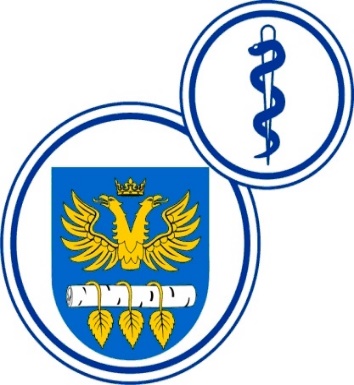 SZPITAL SPECJALISTYCZNYW BRZOZOWIEPODKARPACKI OŚRODEK ONKOLOGICZNYim. Ks. Bronisława MarkiewiczaADRES:  36-200  Brzozów, ul. Ks. J. Bielawskiego 18tel./fax. (13) 43 09 587www.szpital-brzozow.pl         e-mail: zampub@szpital-brzozow.pl_________________________________________________________________ Sz.S.P.O.O. SZPiGM 3810/71/2023                                               Brzozów, dnia: 30.11.2023 r.                                                                                                               INFORMACJA Z CZYNNOŚCI OTWARCIA OFERT	Szpital Specjalistyczny w Brzozowie Podkarpacki Ośrodek Onkologiczny Im. Ks. B. Markiewicza, występując jako zamawiający w postępowaniu  na dostawy produktów leczniczych, Sygn.: SZSPOO.SZPiGM. 3810/71/2023, na podstawie art. 222 ust. 5 ustawy Prawo zamówień publicznych, przekazuje następujące informacje:Firmy i adresy wykonawców, którzy złożyli oferty w terminie: Oferty złożone w zakresie części nr 1:OFERTA NR 1:Astrazeneca Kft.Aliz utca 4 B. ép.1117 BudapestHungary    	Cena oferty: 10.711.305,35 zł brutto            NIP: PL5263446902Oferty złożone w zakresie części nr 2:OFERTA NR 2:Komtur Polska Sp. z o.o.Plac Farmacji 102-699 Warszawa    	Cena oferty: 1.664.582,40 zł brutto            NIP: 5222749770